BURGERSburgers: brioche bun, red onion, tomato & pepper siracha aioli- pickle- house chipsBUNS ARE AVAILABLE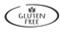 BUM’S BIG BURGER $13blend of angus beef, short ribs &' brisketHILLBILLY $14.50blend of elk, wild boar, wagyu, bisonBLACK BEAN $10pickled red onion &' apple slawTURKEY BURGER $12sliced avocado &mashed chickpeas with everythingbagel seasoningGO AHEAD AND ADD ON!CHOOSE ANY 2 FOR $1 EACH ADDITIONAL .50-blu cheese, bacon, caramelized onion, mushroom, crispyonion, chiliOR ADD-pepper jack or smoked gouda, fried egg, fried avocado+.75 each- Andy’s crabby patty +$8FRESH CUT FRIES +$2 OR MAC & CHEESE +$2.75MAC & CHEESE ENTRÉE $9blend of 4 white cheesesTOP OFF YOUR MAC +$2
-sweet tomato -bbq pulled pork
-chorizo - bacon - jalapeno ~chili
- shrimp +5 -crab +6LOADED FRESH CUT FRIES
all served topped with house beer cheeseCRABBY $16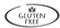 old bay seasoned lump crab in warm butter, white cheese SANDWICHES served with house chipsSOUTHERN BELLE $13grilled chicken breast, caramelized onion, spinach &smoked gouda on a baguettePULLED PORK $12house slow roasted pulled pork with Bum’s BBQ sauceCRAB CAKE $14our signature crab cake on a brioche with tomato &lemonBUM’S RUEBEN $14piled high mix of kielbasa loaf & corned beef, melted swiss, house made dressing, kraut &' crispy fried onion on marble ryeFRESH CUT FRIES +$2
MAC & CHEESE +$2.75BUM’S BBQ PLATTERS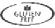 HOG WINGS $16french fries, coleslaw & bbq saucePULLED PORK $13french fries, coleslaw & bbq sauceBRISKET $16french fries, coleslaw & bbq sauceLOCAL SAUSAGE $15french fries, coleslaw & bbq sauceSpecial thanks to our local farms &other small business for making this menu possibleCostenbader FarmsAnderson FarmsSummer Hill Meatsand other local PA Preferred Productspulled pork &' shaved beef, caramelized onion, crumbled blu, smoked provolone, roasted garlic aioli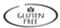 CONSUMING RAW OR UNDERCOOKED MEATS, SEAFOOD, POULTRY, SHELLFISH OR EGGS MAY INCREASE RISK OR FOODBORNE ILLNESSsauceRICHIE’S’ CHILI $12housemade chili not too much spice and no beans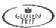 OPTION TO BE PREPARED GLUTEN FREEHOG & HEIFER $16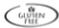 20% GRATUITY ADDED FOR PARTIES OF 6 OR MORE